St Mary’s ChurchAnywhere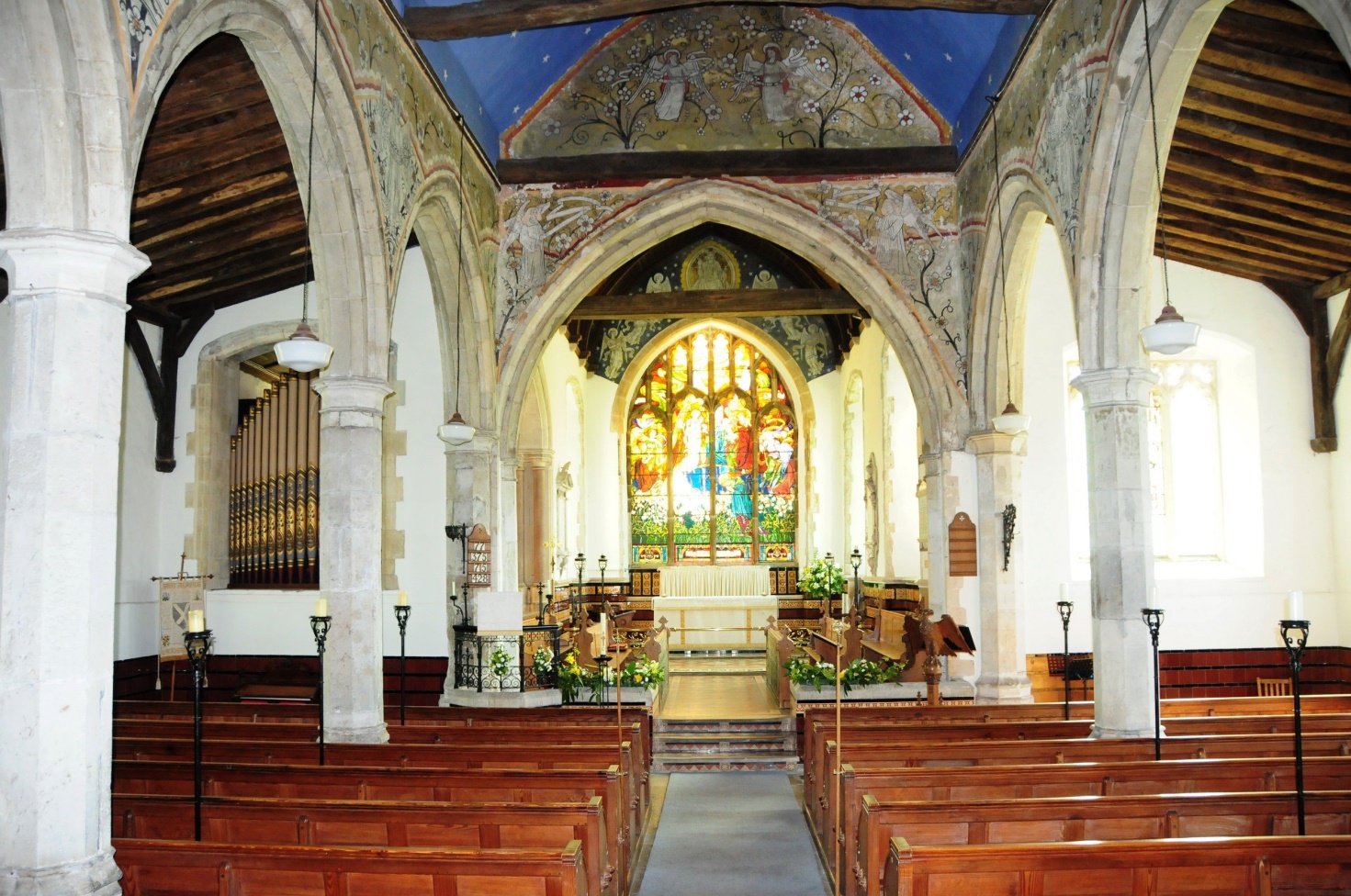 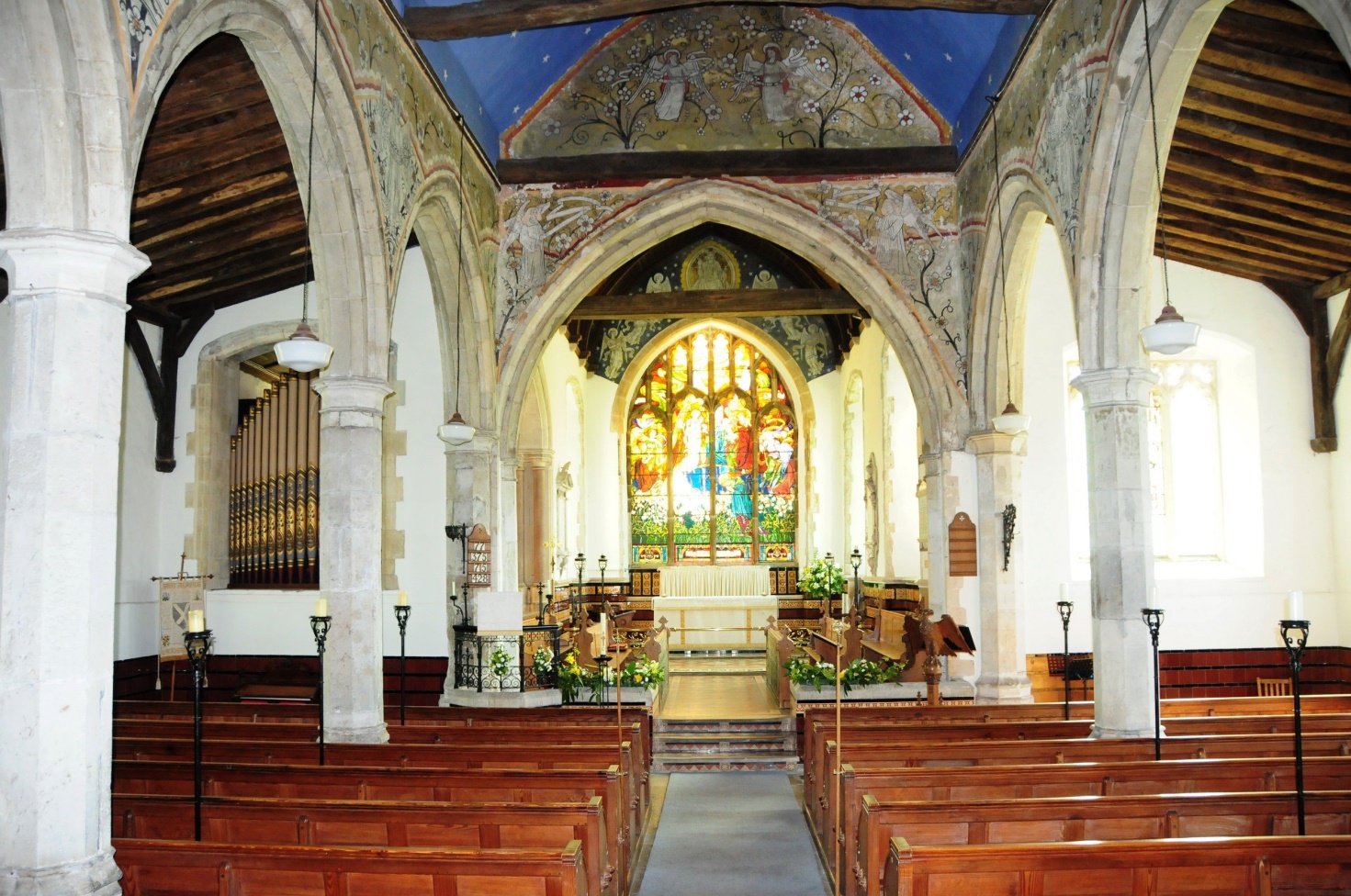 Stewardship Sunday Sunday 15th May at 10.30 amThe service will include a presentation on the future resourcing of our Church.All Welcome